Сотрудники Госавтоинспекции в очередной раз выявили грубое нарушение ПДД. При надзоре за дорожным движением выявлен водитель, управляющий автомобилем в состоянии опьянения.За выходные дни сотрудниками Госавтоинспекции к административной ответственности привлечен 1 водитель за управление транспортным средством в состоянии опьянения. Водитель привлечен к административной ответственности и по решению суда будет подвергнут наказанию в виде лишения права управления на срок от 1,5 до 2 лет и административному штрафу в размере 30 000 рублей. 
Сотрудники Госавтоинспекции призывают всех водителей не нарушать Правила дорожного движения, так как последствия нетрезвой поездки могут быть очень плачевными. Пьяный водитель представляет собой огромную угрозу для всех участников дорожного движения.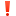 